   ΔΕΛΤΙΟ ΤΥΠΟΥ  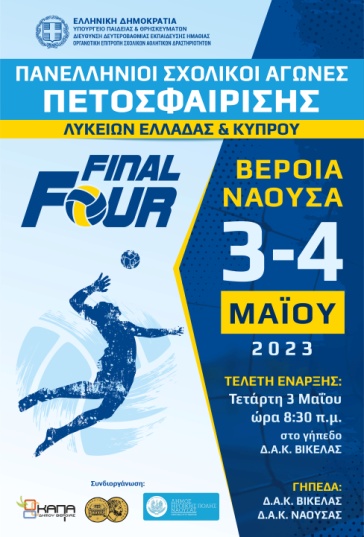 «Αποτελέσματα Τελικών του Final Four Πετοσφαίρισης Λυκείων Ελλάδας και Κύπρου 2022-2023»Στα κορίτσια η ομάδα του 11ου ΓΕΛ Ηρακλείου καταλαμβάνει την 4η θέση, η ομάδα του Grammar School Λεμεσού την 3η θέση, η ομάδα του Ελληνικού Κολεγίου Θεσσαλονίκης την 2η θέση και ΠΡΩΤΑΘΛΗΤΡΙΑ ανακηρύσσεται η ομάδα της  Σχολής Μωραΐτη.Στα αγόρια η ομάδα του ΓΕΛ Παραλίας Διστόμου καταλαμβάνει την 4η θέση, η ομάδα του 3ου ΓΕΛ Αλεξανδρούπολης την 3η θέση, η ομάδα της Σχολής Μωραΐτη την 2η θέση και ΠΡΩΤΑΘΛΗΤΡΙΑ ανακηρύσσεται η ομάδα του Λύκειο Α΄ Εθνάρχη Μακαρίου Γ΄ Πάφου.Δ.Α.Κ.  ΝΑΟΥΣΑΣ Δ.Α.Κ.  ΝΑΟΥΣΑΣ Δ.Α.Κ.  ΝΑΟΥΣΑΣ ΑΓΩΝΑΣ            ΟΜΑΔΕΣ ΑΠΟΤΕΛΕΣΜΑ                (σετ)Μικρός τελικός κοριτσιώνThe Grammar School Λεμεσού –                                                     11ο ΓΕΛ Ηρακλείου            3 - 1Μικρός τελικός αγοριών3ο ΓΕΛ Αλεξανδρούπολης –                                               ΓΕΛ Παραλίας Διστόμου                                                           3 - 0Δ.Α.Κ.  ΒΙΚΕΛΑΣ (Μακροχώρι)Δ.Α.Κ.  ΒΙΚΕΛΑΣ (Μακροχώρι)Δ.Α.Κ.  ΒΙΚΕΛΑΣ (Μακροχώρι)ΑΓΩΝΑΣ            ΟΜΑΔΕΣ ΑΠΟΤΕΛΕΣΜΑ               (σετ)Τελικός κοριτσιώνΣχολή Μωραΐτη - Ελληνικό Κολέγιο Θεσσαλονίκης 3 - 1Τελικός αγοριώνΣχολή Μωραΐτη -                  Λύκειο Α΄ Εθνάρχη Μακαρίου Γ΄ Πάφου         2 - 3